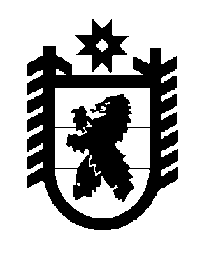 Российская Федерация Республика Карелия    ПРАВИТЕЛЬСТВО РЕСПУБЛИКИ КАРЕЛИЯПОСТАНОВЛЕНИЕот  23 марта 2017 года № 96-Пг. Петрозаводск О разграничении имущества, находящегося в муниципальной собственности муниципального образования «Лоймольское сельское поселение»В соответствии с Законом Республики Карелия от 3 июля 2008 года               № 1212-ЗРК «О реализации части 111 статьи 154 Федерального закона                  от 22 августа 2004 года № 122-ФЗ «О внесении изменений в законодательные акты Российской Федерации и признании утратившими силу некоторых законодательных актов Российской Федерации в связи с принятием федеральных законов «О внесении изменений и дополнений в Федеральный закон «Об общих принципах организации законодательных (представительных) и исполнительных органов государственной власти субъектов Российской Федерации» и «Об общих принципах организации местного самоуправления в Российской Федерации» Правительство Республики Карелия п о с т а н о в л я е т:1. Утвердить перечень имущества, находящегося в муниципальной собственности муниципального образования «Лоймольское сельское поселение», передаваемого в муниципальную собственность муниципального образования «Суоярвский район», согласно приложению. 2. Право собственности на передаваемое имущество возникает у муниципального образования «Суоярвский район» со дня вступления в силу настоящего постановления. Временно исполняющий обязанности
Главы Республики Карелия                                                    А.О. ПарфенчиковПриложение к постановлению Правительства Республики Карелияот  23 марта 2017 года № 96-ППереченьимущества, находящегося в муниципальной собственности муниципального образования «Лоймольское сельское поселение», передаваемого в муниципальную собственность муниципального образования «Суоярвский район»___________Наименование имуществаАдрес местонахождения имуществаИндивидуализирующие характеристики имуществаКвартира № 1пос. Пийтсиёки,ул. 38 Комсомольцев, д. 9общая площадь  21,5 кв. м 